Erweiterter RedaktionsausschuSSGenf, 7. und 8. Januar 2015Teilüberarbeitung der Prüfungsrichtlinien Für Wiesensauerampfer (Dokument TG/268/1)vom Verbandsbüro erstelltes Dokument

Haftungsausschluß: dieses Dokument gibt nicht die Grundsätze oder eine Anleitung der UPOV wiederZweck dieses Dokuments ist es, eine Teilüberarbeitung der Abbildung Zu 15 bis 18 der Prüfungsrichtlinien für Wiesensauerampfer (Dokument TG/268/1) vorzuschlagen:Derzeitige Abbildung:Zu 15: Stengelblatt: Länge der Blattspreite (b)Zu 16: Stengelblatt: Breite der Blattspreite (a)Zu 17: Stengelblatt: Verhältnis Länge/Breite der BlattspreiteZu 18: Stengelblatt: Länge des Blattstiels (c)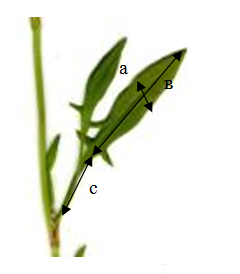 Die Merkmale sollten an einem vollentwickelten Blatt am mittleren Teil des Haupttriebs erfasst werden.Vorgeschlagene neue Abbildung:Zu 15: Stengelblatt: Länge der Blattspreite (b)Zu 16: Stengelblatt: Breite der Blattspreite (a)Zu 17: Stengelblatt: Verhältnis Länge/Breite der BlattspreiteZu 18: Stengelblatt: Länge des Blattstiels (c)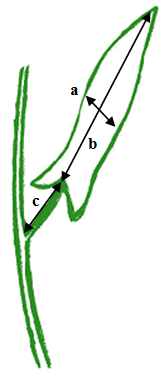 Die Merkmale sollten an einem vollentwickelten Blatt am mittleren Teil des Haupttriebs erfasst werden.[Ende des Dokuments]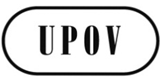 GTC-EDC/Jan15/25ORIGINAL: englischDATUM: 16. Dezember 2014INTERNATIONALER VERBAND ZUM SCHUTZ VON PFLANZENZÜCHTUNGEN INTERNATIONALER VERBAND ZUM SCHUTZ VON PFLANZENZÜCHTUNGEN INTERNATIONALER VERBAND ZUM SCHUTZ VON PFLANZENZÜCHTUNGEN GenfGenfGenf